昆明市地方标准DB5301/T XXXX—XXXX地理标志产品  富民杨梅点击此处添加标准名称的英文译名XXXX - XX - XX发布XXXX - XX - XX实施昆明市市场监督管理局  发布前言本文件按照GB/T 1.1—2020《标准化工作导则  第1部分：标准化文件的结构和起草规则》的规定起草。本文件根据国家知识产权局颁布的2023年第80号《地理标志产品保护办法》及GB/T 17924-2008《地理标志产品标准通用要求》制定。请注意本文件的某些内容可能涉及专利。本文件的发布机构不承担识别专利的责任。本文件由富民县农业农村局提出并归口。本文件起草单位：富民县市场监督管理局、富民县农业农村局、云南省农业科学院园艺作物研究所。本文件主要起草人：张石洪、张德华、陈霞、杨建松、周艺、翟家胜、薛敏、李银华、高正清、刘家迅。范围本文件规定了地理标志产品富民杨梅的术语和定义、地理标志产品保护范围、要求、采收、质量要求与检测方法、检验规则、标志、标签、包装、运输与贮存、档案管理。本文件适用于原国家质量监督检验检疫总局根据《地理标志产品保护规定》批准保护的富民杨梅。规范性引用文件GB/T 191  包装储运图示标志GB 2762   食品安全国家标准  食品中污染物限量GB 2763  食品安全国家标准  食品中最大农药残留限量GB 5084  农田灌溉水质标准GB/T 8321  （所有部分）农药合理使用准则GB 12456  食品安全国家标准  食品中总酸的测定GB 15618  土壤环境质量  农用地土壤污染风险管控标准（试行）JJF 1070  定量包装商品净含量计量检验规则LY/T 1747  杨梅质量等级LY/T 2127  杨梅栽培技术规程NY/T 896  绿色食品  产品抽样准则NY/T 1778  新鲜水果包装标识  通则NY/T 2637  水果和蔬菜可溶性固形物含量的测定  折射仪法《定量包装商品计量监督管理办法》（国家质量监督检验检疫总局〔2005〕第75号令）《地理标志专用标志使用管理办法（试行）》（国家知识产权局〔2020〕第354号公告）术语和定义富民杨梅  Fumin waxberry地理标志产品富民杨梅保护范围内生产的，按本文件生产技术生产，果实品质符合本文件要求的杨梅。荸荠梅  the variety of Biqi富民杨梅主栽品种之一。果实扁圆形,果实中等大小，果面紫红色至紫黑色，肉柱顶端圆钝，肉质细软，甜酸适口，汁液多,具香气,核小。东魁  the variety of Dongkui富民杨梅主栽品种之一。果实近球形,果实较大，果面紫红色，肉柱先端钝尖，肉质较硬，多汁，黏核,香气浓郁。肉柱  flesh columniation果实可食部分的多汁囊状体。地理标志产品保护范围限于原国家质量监督检验检疫总局批准实施地理标志产品保护的富民杨梅产地范围，即东经102°21′～102°47′，北纬25°08′～25°37′；富民杨梅原产地域范围乡镇区域。详见附录A。要求产地环境条件海拔海拔高度在1 650 m～2 000 m。气候低纬度亚热带高原季风气候，年平均气温15.8℃，无霜期245d，全年日照时数2287h，年平均降雨量846.5毫米（mm），相对湿度72%。土壤土壤类型为土质疏松、土层较深厚、排水良好、含有石砾的微酸性沙质红、黄土壤，pH值5.5～6.0，坡度＜30°的山坡地。土壤环境质量符合GB 15618的规定。品种选择适应当地环境条件，并表现出良好经济性状和抗性的东魁、荸荠梅优良品种。生产管理苗木应选择根系发达、枝条健壮、芽眼饱满的1年～2年生嫁接苗，地径0.8 cm以上，侧根6条以上。嫁接口愈合好。无病虫，无机械损伤。定植裸根苗宜在12月下旬～2月上旬期间定植；袋苗一年四季均可定植。采用水平梯地或等高鱼鳞坑等方式建园种植。坡地种植密度东魁为5 m×6 m，荸荠梅为5 m×5 m。树体管理自然开心形树形。采用抹芽、除梢、疏枝、回缩、短截、拉枝等方法整形修剪，培养结果枝组。土肥水管理土壤管理采用自然生草栽培，果园逐年培土，每年采收前割草。幼树逐年扩穴，中耕除草施肥管理幼树施速效肥，常年宜2次～3次。成年树根据树龄、结果量、生长势及立地条件确定施肥量。采前以钾肥为主，配合适量氮肥；采后以草木灰等有机肥为主。水分管理施肥结合灌水进行，灌溉水质应符合GB 5084的规定。开花前、谢花后、果实生长期、果实膨大期、越冬前各灌水1次。　花果管理采用修剪、疏花疏果等方法调节。主要疏除密生果、小果、畸形果和劣果。谢花后20 天、30 天、45 天时分2～3次进行疏果。结果枝长＞15 cm的粗壮枝条留3果～4果，5 cm～15 cm的枝条留2果～3果，≤5 cm的枝条留1果。病虫害防治主要病虫害主要病害有杨梅褐斑病、杨梅癌肿病等；主要虫害为蚧壳虫、杨梅斑翅果蝇等。防治原则按照LY/T 2127要求，坚持“预防为主，综合防治”的方针，加强植物检疫，宜采用生物防治、物理防治。植物检疫执行国家规定的植物检疫制度，防止检疫性病虫害传播、蔓延。农业防治结合修剪，剪除病虫枝和枯枝，开春后清除落叶并烧毁，减少病虫源。加强管理，增强和提高树体的抗性，创造不利于病虫发生的环境条件。生物防治保护和利用天敌，发挥生物防治作用，扩大以虫治虫，以菌治虫的应用范围。物理防治利用害虫的趋光性、趋化性等习性，通过黑光灯、糖醋液、色板等手段诱集并杀死害虫。化学防治选用高效低毒低残留的农药交替使用，以提高对病虫的杀伤力和降低病虫抗药性。农药使用按照GB/T 8321（所有部分）的规定执行。采收宜在五月中下旬果实色泽由红转紫或紫黑时采收，宜晴天清晨或傍晚采收。质量要求与检测方法感官指标应符合表1的规定。感观指标及检测方法理化指标应符合表2的规定。理化指标及检测方法安全性指标安全性指标及检测方法符合GB 2762、GB 2763的规定。净含量定量包装应符合《定量包装商品计量监督管理办法》的规定，并按照JJF 1070的规定测定。检验规则组批同一生产基地、同品种、同等级、同期采收、同成熟度、同贮藏条件、同包装日期的产品为一个检验批次抽样按照NY/T 896的规定进行。交收检验每批产品在交收前，生产单位都应进行交收检验。检验项目包括：感官、净含量、包装、标志等。型式检验当有下列情形之一时，需要进行型式检验，检验项目为第7章中规定的全部项目。两次抽检结果差异较大时；种植环境发生较大改变时；国家法定质量监管机构提出型式检验要求时。判定规则理化指标、安全性指标、净含量均合格，感官指标的总不合格品百分率不超过10%，该批产品判为合格。安全性指标或理化指标不合格，或感官指标的总不合格品百分率超过10%，则该批产品判为不合格。包装不合格，或不符合明示质量等级，或净含量不合格，允许按本文件要求复检一次，并以复检结果为准。其他指标符合要求，若单果重指标不合格，可作降级处理，低于二级品的判为不合格。标志、标签、包装、运输与贮存标志、标签应符合GB/T191、NY/T 1778及《地理标志专用标志使用管理办法（试行）》的规定。包装内包装应清洁、卫生、干燥、无毒、无异味，不影响鲜果品质。外包装应抗压、防潮、通风透气，对鲜果具有良好保护作用。杨梅果品应按同质量等级分别包装。运输运输工具应清洁、干燥、无异味、无污染。运输时轻装、轻卸，防机械损伤。优先使用减振工具。运输过程应防雨、防潮、防曝晒、防污染，严禁与有污染的物品混装。长途运输宜冷藏保存。贮存	场所清洁、干燥、阴凉、通风、无异味，不与有毒、有害、易污染的物品混贮。宜采用冷藏保存。档案管理建立和实施生产档案，记录内容应当真实反映整个生产过程。生产记录应包括：使用农业投入品的名称、来源、用法、用量和使用、停用的日期；植物病虫草害的发生和防治情况；收获日期；检验检测情况等。生产记录应由档案管理人员按类别、产品等建立目录，整理、汇总、装订成册后归档，并妥善保管。生产记录应保存2年。
（规范性）
富民杨梅地理标志产品保护范围图富民杨梅地理标志产品保护范围见图A.1。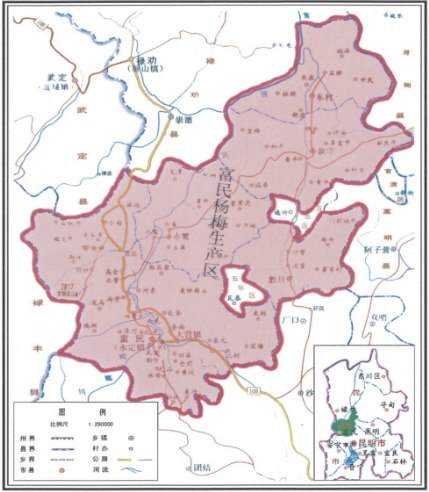 富民杨梅地理标志产品保护范围图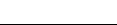 ICS  67.080.10CCS  B31      5301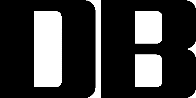 项目品种指标指标指标检测方法项目品种特级一级二级检测方法基本要求东魁果形端正，果面洁净，无病斑．无虫粪．无灰尘．无霉变．无伤口，成熟度一致，口感甜中带微酸，具有本品种特有风味，无异味果形端正，果面洁净，无病斑．无虫粪．无灰尘．无霉变．无伤口，成熟度一致，口感甜中带微酸，具有本品种特有风味，无异味果形端正，果面洁净，无病斑．无虫粪．无灰尘．无霉变．无伤口，成熟度一致，口感甜中带微酸，具有本品种特有风味，无异味LY/T 1747基本要求荸荠梅果形端正，果面洁净，无病斑．无虫粪．无灰尘．无霉变．无伤口，成熟度一致，口感甜中带微酸，具有本品种特有风味，无异味果形端正，果面洁净，无病斑．无虫粪．无灰尘．无霉变．无伤口，成熟度一致，口感甜中带微酸，具有本品种特有风味，无异味果形端正，果面洁净，无病斑．无虫粪．无灰尘．无霉变．无伤口，成熟度一致，口感甜中带微酸，具有本品种特有风味，无异味LY/T 1747果形东魁呈扁圆形，果形端正呈扁圆形，果形基本端正，允许有轻微缺陷呈扁圆形，果形允许有缺陷，无严重影响外观畸形果LY/T 1747果形荸荠梅呈扁圆形，果形端正呈扁圆形，果形基本端正，允许有轻微缺陷呈扁圆形，果形允许有缺陷，无严重影响外观畸形果LY/T 1747色泽东魁紫红色，富有光泽紫红色，有光泽紫红色，略淡LY/T 1747色泽荸荠梅紫黑色，富有光泽紫红色，有光泽紫红色，略淡LY/T 1747肉柱东魁肉柱顶端呈圆钝形，无肉刺肉柱顶端呈圆钝形或少量尖锐形，无肉刺肉柱允许呈少量尖锐形，带微肉刺LY/T 1747肉柱荸荠梅肉柱顶端呈圆钝形，无肉刺肉柱顶端呈圆钝形或少量尖锐形，无肉刺肉柱允许呈少量尖锐形，带微肉刺LY/T 1747项目项目指标指标指标检测方法检测方法项目项目特级一级二级检测方法检测方法可溶性固形物，%                ≥可溶性固形物，%                ≥11.510.510.5NY/T 2637NY/T 2637总酸（以柠檬酸计），%           ≤总酸（以柠檬酸计），%           ≤0.850.850.85GB 12456GB 12456单果重，g         ≥东魁25.021.018.0LY/T 1747单果重，g         ≥荸荠梅12.012.012.0LY/T 1747